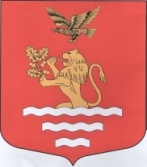 МУНИЦИПАЛЬНЫЙ СОВЕТМУНИЦИПАЛЬНОЕ ОБРАЗОВАНИЕМУНИЦИПАЛЬНЫЙ ОКРУГЧКАЛОВСКОЕСАНКТ-ПЕТЕРБУРГА197110, Санкт-Петербург, ул. Большая Зеленина, д. 20,тел/факс: (812) 230-94-87, www.mo-chkalovskoe.ru; e-mail:mo-chkalovskoe@yandex.ruРЕШЕНИЕ № 13/1  от 24 октября 2013 годаО рассмотрении в первом чтении проекта бюджета Муниципального образования Муниципальный округ Чкаловское на 2014 год Заслушав и обсудив информацию председателя контрольно-финансовой комиссии депутата Купченко С.М. об основных параметрах бюджета Муниципального образования Чкаловское на 2014 год,          Муниципальный Советрешение:Утвердить предложенный проект основных параметров бюджета Муниципального образования МО Чкаловское на 2014 год в следующих показателях:по доходам в размере 103 295,8  тыс. руб.по расходам в размере 103 295,8  тыс. руб.Опубликовать настоящее решение в ближайшем номере муниципальной газеты «На островах и рядом».Решение вступает в законную силу с момента его официального опубликования.Ответственность за исполнение данного решения возложить на председателя контрольно-финансовой комиссии депутата Купченко С.М. и главного бухгалтера Поцелуйко К.Х.ПредседательМуниципального совета Муниципального образованиямуниципальный округ Чкаловское                                                                                 Н.Л. Мартинович